Fly High in Europe  - Lesson Plan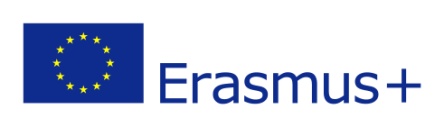 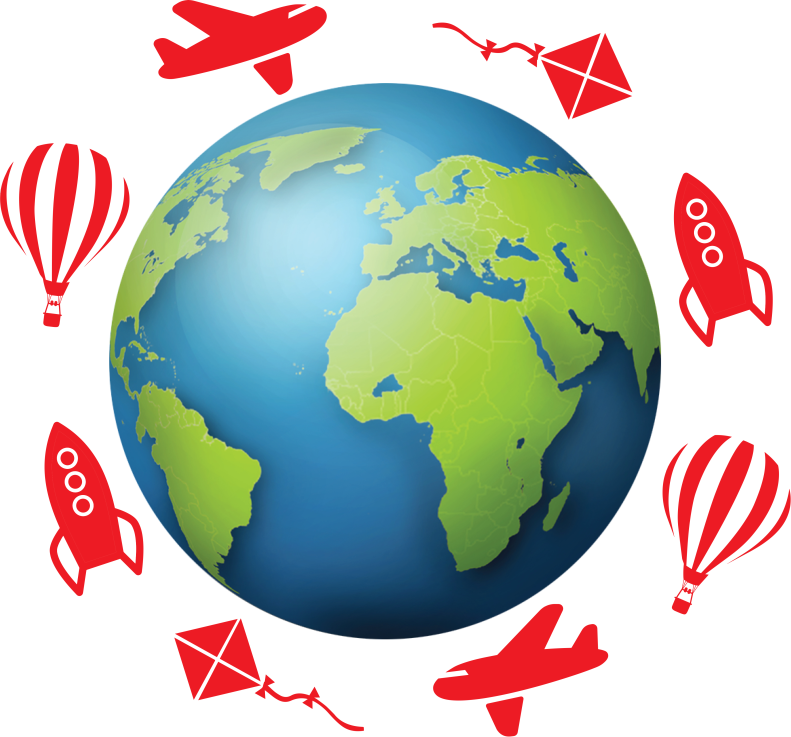 Category: space   National Curriculum Subject:  IT activitiesYear Group / Age Phase : 9/10    Learning Objective:Know how to do computer researchKnow how to use word processingKnow how to insert an imageResources:   computersDifferentiation:If computer skills are heterogeneous, tutoring between students will be set upIntroduction:When we talked about the theme of space, the students asked themselves a lot of questions about the different space missions: who went into space, when, how long, for what purpose...It was a good opportunity to check and complete our computer skills.Main LessonThe aim of the students was to make a display of all the people (or animals) who had gone into space. After some research, they divided the work into pairs on the various space missions. They had to find the information on the internet, use the copy/paste function, edit the text or not, insert one or more photos, respect property rights, work on the layout of the document and print it.The final phase was to present the results of his research to the other students.PlenaryThe implementation of the final display allows each pair to take stock of the possible difficulties encountered during the production of the document:Have they had any difficulty finding information? Did they know how to use the copy/paste function? Did they be able to insert a photo? Did they know how to print?Photographs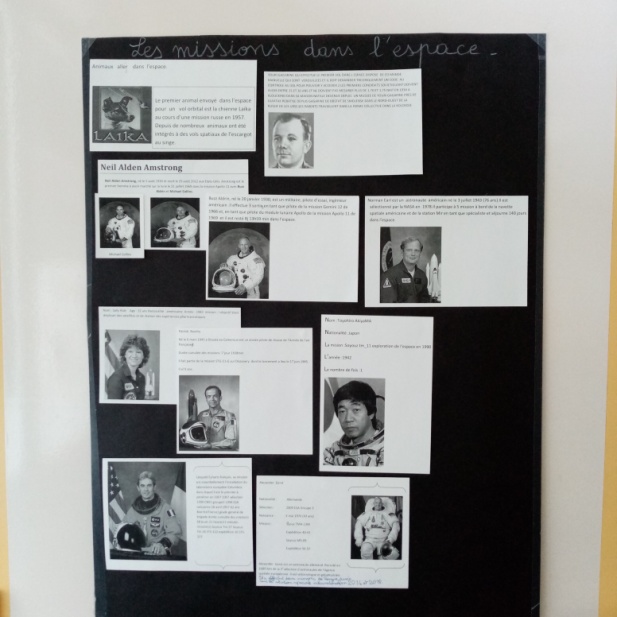 